Liebe Frauen-Beauftragte!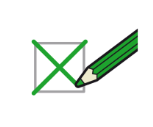   Bitte ankreuzen.Bitte melde Dich bei mir. Mein Name ist: __________________________________________________Ich bin in dieser Gruppe: __________________________________________________Du darfst mich in meiner Gruppe anrufen. Bitte rufe mich nicht in meiner Gruppe an. Ich möchte, dass Du mich privat anrufst, meine Telefon-Nummer  lautet so: ______________________________________________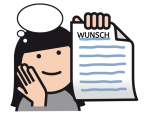 Ich habe einen Wunsch. 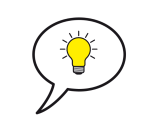 Ich habe eine Idee. 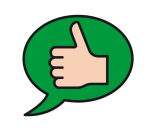 Ich möchte etwas / jemanden loben. 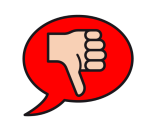 Ich habe eine Beschwerde. 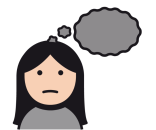 Ich habe Kummer. 